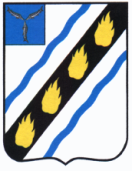 МУНИЦИПАЛЬНОЕ СОБРАНИЕСОВЕТСКОГО МУНИЦИПАЛЬНОГО РАЙОНА САРАТОВСКОЙ ОБЛАСТИ
РЕШЕНИЕот 01.03.2023 № 619р.п. СтепноеО проекте решения Муниципального СобранияСоветского муниципального района «О внесенииизменений и дополнений вУстав Советскогомуниципального района Саратовской области»В целях приведения Устава Советского муниципального района Саратовской области в соответствие с действующим законодательством Российской Федерации, на основании статьи 28 Федерального закона от 06.10.2003 № 131-ФЗ «Об общих принципах организации местного самоуправления в Российской Федерации», Положения о публичных слушаниях, утвержденного решением Муниципального Собрания Советского муниципального района от 29.03.2017 № 98 (с изменениями и дополнениями), руководствуясь Уставом Советского муниципального района, Муниципальное Собрание Советского муниципального района РЕШИЛО:1. Принять к рассмотрению проект решения Муниципального Собрания «О внесении изменений и дополнений в Устав Советского муниципального района Саратовской области» согласно приложению.2. Назначить публичные слушания по обсуждению проекта решения Муниципального Собрания «О внесении изменений и дополнений в Устав Советского муниципального района Саратовской области».3. Провести публичные слушания 11 апреля 2023 года в 17:00 в зале заседаний администрации Советского муниципального района по адресу: Саратовская область, Советский район, р.п. Степное, ул. 50 лет Победы, д. 3.4. Поручить проведение публичных слушаний постоянной комиссии Муниципального Собрания Советского муниципального района по законности, правопорядку и взаимодействию с органами местного самоуправления поселений.5. Граждане, проживающие на территории Советского муниципального района, обладающие избирательным правом, вправе участвовать в публичных слушаниях в целях обсуждения проекта решения Муниципального Собрания Советского муниципального района «О внесении изменений и дополнений в Устав Советского муниципального района Саратовской области» посредством:- подачи организатору публичных слушаний замечаний и предложений в письменной форме в срок, установленный в соответствии с пунктом 6 настоящего Решения;- подачи организатору публичных слушанийзамечаний и предложений в устной и (или) в письменной форме в день проведения публичных слушаний;- непосредственного участия в публичных слушаниях.6. Установить, что предложения и замечания по обсуждаемому проекту в письменной форме направляются в Муниципальное Собрание Советского муниципального района по адресу: Саратовская область, Советский район, р.п. Степное, ул. 50 лет Победы, д.3, кабинет 33, контактные телефоны: 5-00-71, до 10 апреля 2023 года включительно.	7. Предложения, замечания, поправки к проекту решения Муниципального Собрания «О внесении изменений и дополнений в Устав Советского муниципального района Саратовской области», поданные в письменной форме в установленном порядке, а также заключение публичных слушаний приобщаются к проекту решения и учитываются Муниципальным Собранием Советского муниципального района при принятии решения.8. Разместить настоящее решение на официальном сайте администрации Советского муниципального района (www.stepnoe-adm.ru) в сети «Интернет».9. Настоящее решение вступает в силу со дня официального опубликования (обнародования).Председатель Муниципального СобранияСоветского муниципального района					С.В. ЧубарыхПриложениек решению Муниципального СобранияСоветского муниципального районаот 01.03.2023 № 619	Руководствуясь Федеральным законом Российской Федерацииот 06.10.2003 № 131-ФЗ «Об общих принципах организации местного самоуправления в Российской Федерации», Федеральным законом Российской Федерацииот 31.07.2020 №248-ФЗ «О государственном контроле (надзоре) и муниципальном контроле в Российской Федерации»,Федеральным законом Российской Федерацииот 14.03.2022 № 60-ФЗ «О внесении изменений в отдельные  законодательные акты Российской Федерации», Федеральным законом Российской Федерации 06.02.2023 № 12-ФЗ «О внесении изменений в Федеральный закон «Об общих принципах организации публичной власти в субъектах Российской Федерации» и отдельные законодательные  акты Российской Федерации», Законом Саратовской области от 20.12.2022 №169-ЗСО «О внесении изменений в статью 74 Устава (Основного Закона) Саратовской области» и Уставом Советского муниципального района, Муниципальное Собрание Советского муниципального района РЕШИЛО:1. Внести следующие изменения и дополнения в Устав Советского муниципального района Саратовской области:статью 5.1 дополнить пунктом 3) следующего содержания: 	«3) В силу положений Федерального закона от 31.07.2020 № 248-ФЗ «О государственном контроле (надзоре) и муниципальном контроле в Российской Федерации» муниципальный контроль подлежит осуществлению при наличии на территории муниципального района соответствующего объекта контроля.»;	2) В части 7,8,9,11 статьи 10 слова «избирательная комиссия муниципального района» заменить словами «избирательная комиссия, организующая подготовку и проведение выборов в органы местного самоуправления, местного референдума» в соответствующих падежах.;	3) В статье 22:	а) в подпункте б) пункта 2 части 7 слова «аппарате избирательной комиссии муниципального образования,» исключить;	б)  часть  8  признать  утратившим  силу;	4)  Часть 1 статьи 23 дополнить пунктом 11.3) следующего содержания:«11.3) Полномочия депутата Муниципального Собрания прекращаются досрочно решением Муниципального Собрания в случае отсутствия депутата  без уважительных причин на всех заседаниях Муниципального Собрания в течение шести месяцев подряд.»;	5) Устав дополнить статьей 24.1 «Отчет главы муниципального района перед населением» следующего содержания:	«1. В целях информирования населения в соответствии с федеральным законом глава муниципального района не реже одного раза в полгода отчитывается о деятельности органов местного самоуправления и должностных лиц местного самоуправления в ходе встреч с населением каждого муниципального образования, входящего в состав муниципального района.	2. График проведения отчета перед населением и круг вопросов, обсуждаемых на собрании с населением, на очередной календарный год утверждается ежегодно распоряжением администрации муниципального района в срок не позднее 30 декабря.	В течение года допускается корректировка графика отчета главы муниципального района перед населением по предложению муниципальных учреждений, трудовых коллективов, организаций, населения с внесением изменений в соответствующее распоряжение администрации муниципального района не позднее, чем за 20 дней до дня проведения собрания.	3. Информация о времени и месте проведения отчета должныбыть доведены до сведения населения не позднее, чем за 14 дней до проведения отчета путем официального опубликования и размещения в сети «Интернет» на официальном сайте администрации Советского муниципального района.  	Отчет главы муниципального района перед населением проводится в публичных местах (учреждения культуры, образования, административные здания).	В случае если отведенное помещение не может вместить всех желающих присутствовать на собрании, администрация муниципального района обязана обеспечить трансляцию хода собрания.	4. По завершении выступления все желающие могут задать вопросы главе муниципального района.	5. Общественно значимые вопросы, поднятые в ходе отчета главы муниципального района перед населением, включаются в план работы органов местного самоуправления муниципального района.	6. Во время отчета главы муниципального района перед населением ведется протокол.	Протокол оформляется в течение 7 дней и подписывается главой муниципального района.	В протокол включаются вопросы, заданные главе муниципального района в ходе собрания, сроки исполнения и ответственные лица за решение того или иного вопроса.	7. Отчет главы муниципального района и ответы на общественно значимые вопросы,заданные в ходе собрания,подлежат официальному опубликованию и размещению в сети «Интернет» на официальном сайте администрации Советского муниципального района.»;	6) статью 35 «Избирательная комиссия муниципального района» признать утратившую силу;	7) часть 9 статьи 43дополнить абзацем следующего содержания:«Дополнительным источником официального опубликования (обнародования) муниципальных нормативных правовых актов является портал Минюста России «Нормативные правовые акты в Российской Федерации», зарегистрированный как электронное (сетевое) средство массовой информации (свидетельство о регистрации Эл № ФС77-72471 от 05.03.2018).».2. Направить настоящее решение на государственную регистрацию в Управление Министерства юстиции Российской Федерации по Саратовской области.3. Настоящее решение подлежит официальному опубликованию (обнародованию) после его государственной регистрации и вступает в силу после его официального опубликования (обнародования).Глава Советскогомуниципального района		С.В. ПименовПредседатель Муниципального СобранияСоветского муниципального района					С.В. ЧубарыхВерно:СекретарьМуниципального СобранияСоветского муниципального района				         Н.Н. ВаравкинПроект решения Муниципального Собрания Советского муниципального района                              «О внесении изменений и дополнений в Устав Советского муниципального района Саратовской области»